                       Guía de autoaprendizaje N° 15 Educación Física y Salud1° BásicoNombre____________________________________________ Curso_______ Fecha_____Observa la capsula y ejecuta la secuencia coreográfica: https://www.youtube.com/watch?v=152E6sbykPQ Une con una línea según corresponda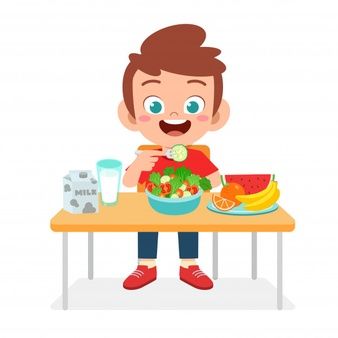 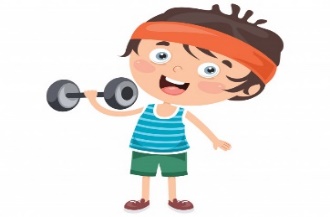 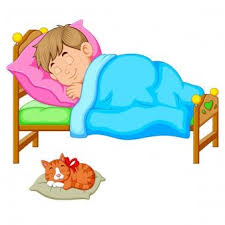 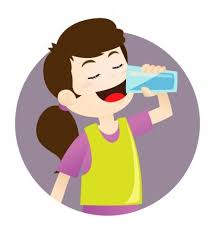 Observa la siguiente lista y completa la tabla colocando el número del alimento según corresponda:Lechuga		5)   TomateHamburguesa		6)    AvenaBebida		7)   MayonesaPlátano		8)   Chocolate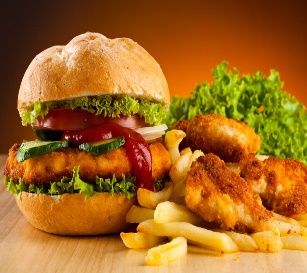 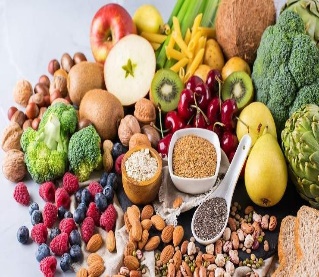 Marca con una V si es Verdadero o con una F si es Falso.______ Unos de los beneficios de comer saludable es evitar enfermedades.______ Cuando eliminamos mas agua de la consumimos nos deshidratamos.______ Idealmente debemos consumir 3 frutas al día.Marca con una X la persona que se encuentra correctamente hidratada.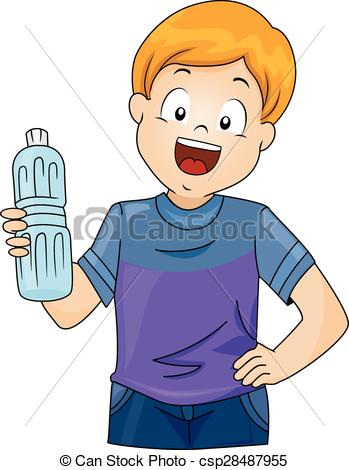 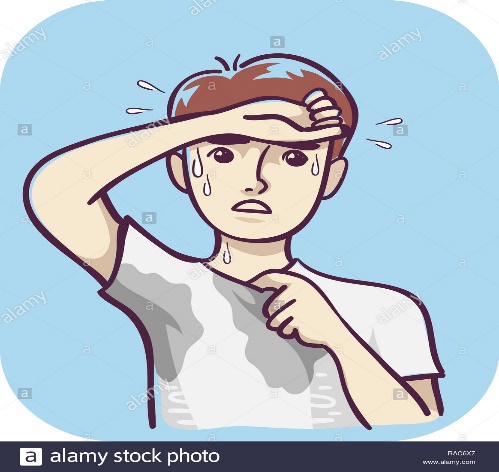 Completa la frase según corresponda.Para mantenernos hidratados debemos consumir ___________________________Para mantenernos activos debemos realizar actividad física ___________________Para mantenernos saludables debemos comer _____________________________Observa e identifica las imágenes y escribe a que hábito corresponde cada una de ellas. (Hidratación, Alimentación saludable, actividad física o descanso).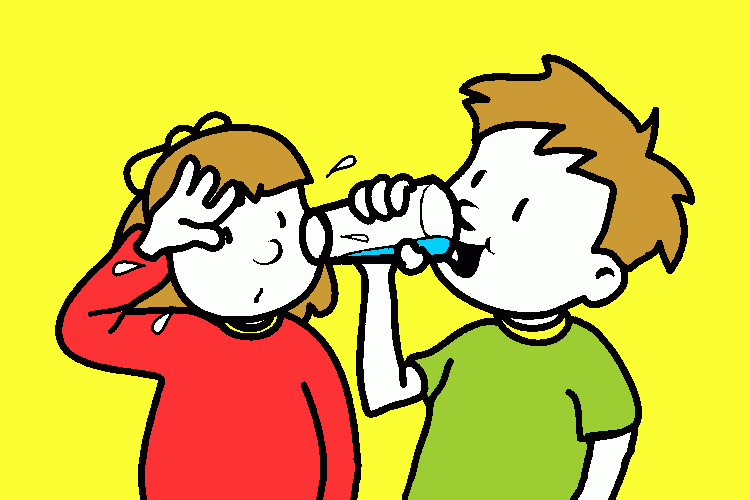 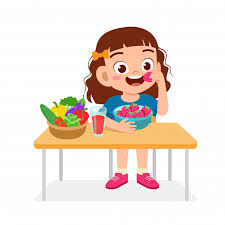 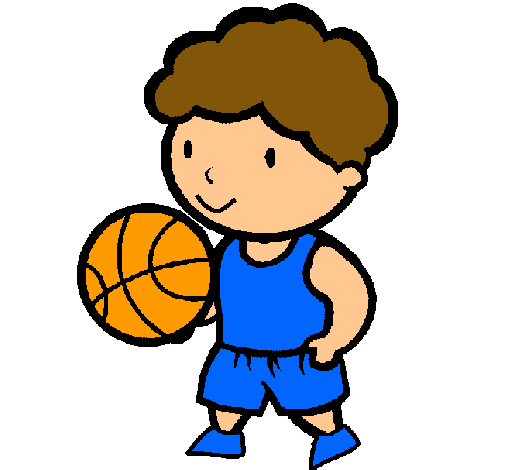 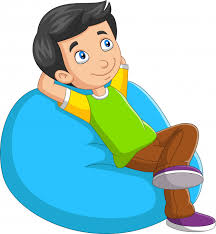 Completa la pirámide alimenticia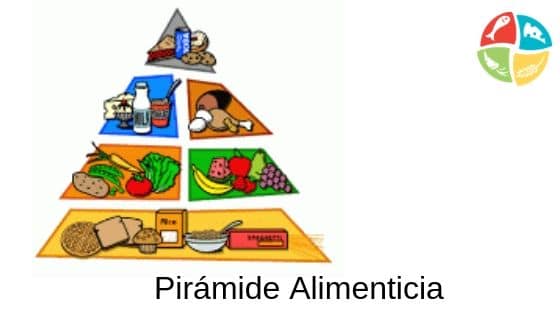 Sigue las siguientes indicaciones:Colorea de verde la acción que te quita la sed.Colorea de rojo la acción que permite tener un descanso adecuado.Colorea de azul la imagen que te permite tener una alimentación saludable.Colorea de amarillo la actividad que te permite tener una vida activa.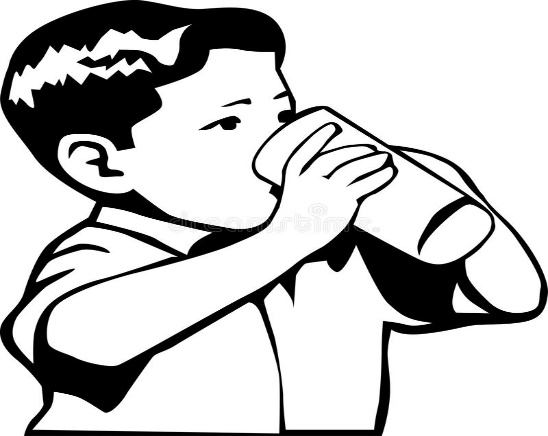 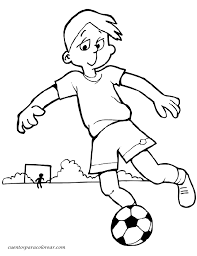 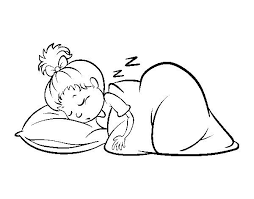 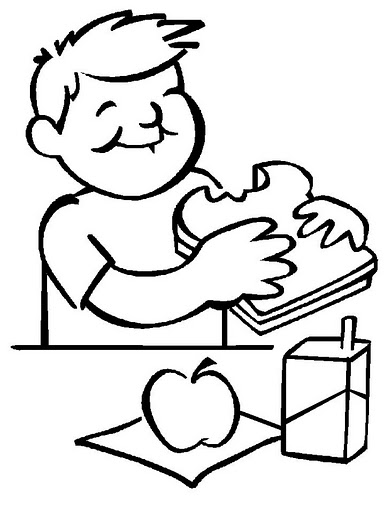 Alimentos SaludablesAlimentos No Saludables